КУЛЬТУРНЫЙ ДНЕВНИК ШКОЛЬНИКАУченицы 3 «в» классаНабиевой Патимат Р.                                 2021 годРаздел 1. Приглашение к чтению.Раздел 2. Волшебный мир искусства.Раздел 3. Театральные встречи.Раздел 4. Удивительный мир кино.Раздел 5. Никто не забыт…Раздел 6. Музейное зазеркалье.Раздел 7. Мой Дагестан.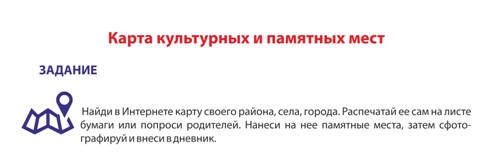 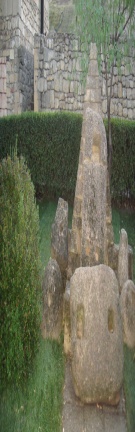 №Дата, форма посещения (очная или дистан-    ционная)Посещение с родите-лями/груп-повое/ индивиду-альноеНазвание, место расположенияВпечатление Фотографии 1очная13.02.2020ггрупповоеПоселенчес-кая библиотека село Муни Ботлихский районНа полках данной поселенческой  библиотеки   можно видеть  много интересных книг .  Мне очень понравилась сказка французского писателя Шарля Перро « Золушка». Это поучительная сказка о доброй, красивой девочке, которая  несмотря на происки злой мачехи и сестер, оказалась на королевском балу, завоевала сердце принца и стала его женой…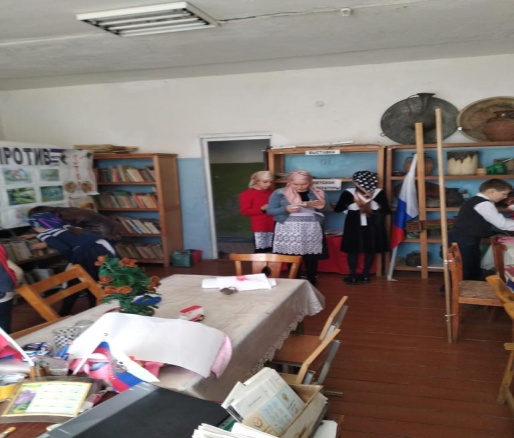 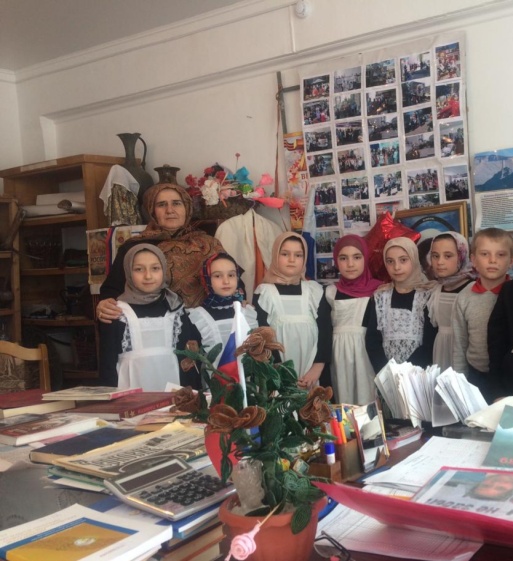 №Дата, форма посещения (очная или дистанционная)Посещение с родителями/групповое/индивидуаль-ноеНазвание, место расположенияВпечатление Фотографии 1очнаяс родителямиУнцукульский район  село  АшильтаМемориально-исторический комплекс «Ахульго».стоит высоко на горе, забравшись ввысь открылся божественный вид ,открыт на одноименной горе,   включающий сигнальную башню высотой 17 метров, а также выставочный зал с экспозицией есть музеи,   там еще есть старинный инвентарь которым пользовались в конце двадцатого века. Там мы видели кувшины, подно-сы, ковры, скамейки, подсвечники и все просто не перечислить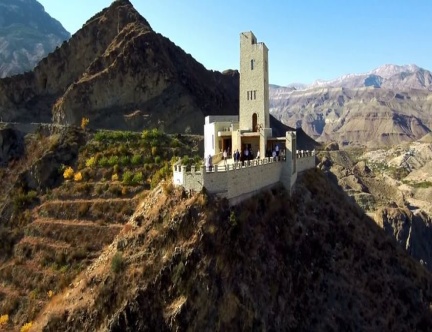 2Дистан-ционная10.02.2021гИндивиду-альноевиртуальная выставка работ конкурса волшебный мир искусстваСеть интернетРаботы все очень милые, ребята - большие молодцы! как всегда порадовали очередной красотой творчества.Спасибо за удовольствие созерцать её!https://youtu.be/42fYF1rZgHM№Дата, форма посещения (очная или дистанционная)Посещение с родителями/групповое/индивидуаль-ноеНазвание, место расположенияВпечатление Фотографии 1Дистан-ционная21.02.2021гИндивидуа-льноеВиртуаль-ное посещениеспектакля «Бура-тино»Сеть интернет»спектакль «Буратино»Быть надежным, верным другом и принимать правильные решения – совсем непросто, но Буратино удается идти по верному пути. Да, он совершает немало ошибок, но в итоге понимает, чтобы был не прав, и исправляется ,https://youtu.be/35n8kcHVgQY№Дата, форма посещения (очная или дистанционная)Посещение с родителями/групповое/индивидуальноеНазвание, место расположенияВпечатление Фотографии 1Дистан-ционная04.03.2021гИндивиду-альноеВиртуаль-ное посещениефильма«Чудесный  доктор»Сеть интернетЧудесный доктор" навсегда запал мне в душу. Очень добрый и тёплый рассказ. А главное он вполне жизненный. И возможно кому нибудь он поможет справиться с отчаяньем, в какой-либо непростой жизненной ситуации Главная мысль рассказа заключается в том, чтобы верить, не смотря ни на что, просто верить, что всё будет хорошо и всей душой этого желатьhttps://youtu.be/NmG9qpz7CF8№Дата, форма посещения (очная или дистанционная)Посещение с родителями/групповое/индивидуальноеНазвание, место расположенияВпечатление Фотографии 1очная06.05.2019ггрупповое Памятник участникам ВОВ с.МуниБотлихского района,Памятник участникам ВОВ,  выполненный в форме  солдата-освободителя расположен в центре моего  села . В  нём написан  список участников ВОВ  села. Многие из них остались на поле  боя ,а  из  вернувшихся, уже никого не осталось в живых.Вечная слава о подвиге нашего народа.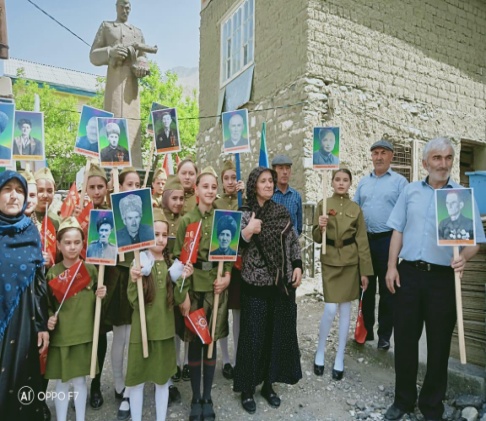 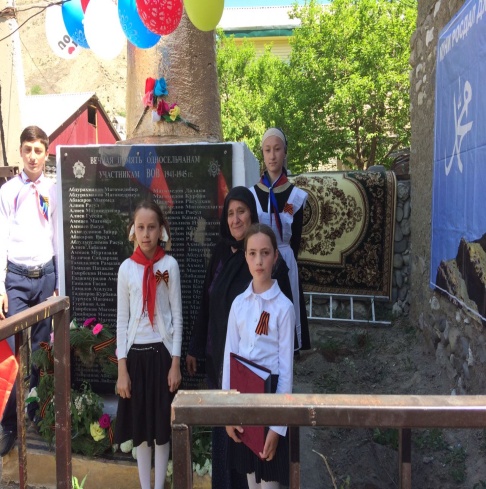 2очная13.09.2019гС родителямиПамятник доблести…Ботлихский район село Ботлих  РДПамятник доблести солдата- освободителя ,воина-интернаци-оналиста и отваге народного ополчения с  народным  терроризмом.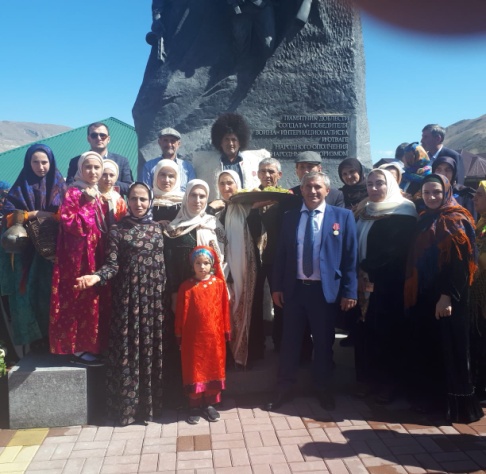 №Дата, форма посещения (очная или дистанционная)Посещение с родителями/групповое/индивидуальноеНазвание, место расположенияВпечатление Фотографии 1Дистан-ционная15.03.2021гИндивиду-альное    Виртуаль-ное посещение.  Историко-революцион-      ный  музей. Хунзахский район село ХунзахОружие, посуда, одежда, украшения. Быт горцев в музее сумели сохранить и воссоздать до мелочей. Совсем недавно музейная коллекция пополнилась новыми экспонатами. Эти кувшины огромного размера были обнаружены при раскопках Гоцатлинского захоронения. https://youtu.be/BS6RSuLfEAY1очная18.08.2019гСродителямиМузей истории мировых культур и религий в дербенте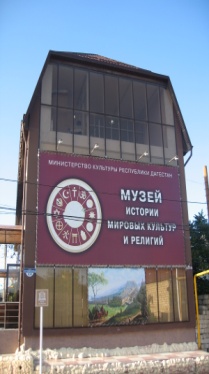 Очень интересный музей. . Пока не большой с одним залом. Но руководство старается его развивать. Очень грамотные экскурсоводы. Обязательно нужно оплатить экскурсию, т. к. без их рассказа будет не так интересно. После экскурсии дают возможность походить и посмотреть всё по- внимательнее.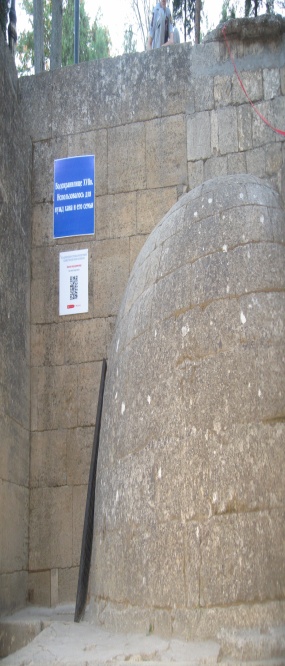 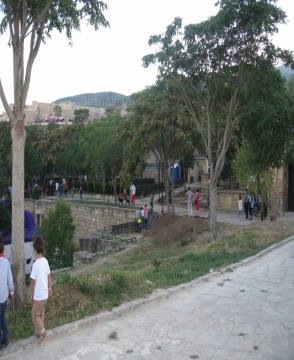 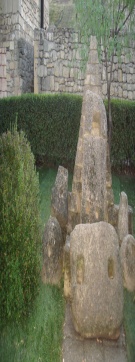 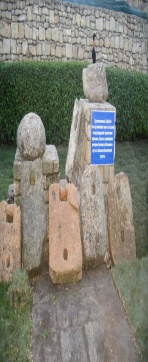 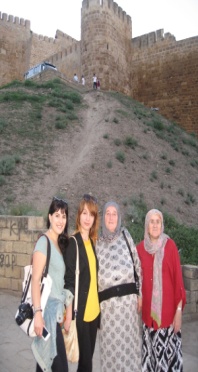 №Дата, форма посещения (очная или дистанционная)Посещение с родителями/групповое/индивидуальноеНазвание, место расположенияВпечатление Фотографии 1очная07.032021ггрупповоеПреображенская крепостьс. Инхело Ботлихский районПреображенская крепость была построена в 1859 г. по крутым полуразрушенным ступеням можно подняться наверх и попасть в одну из башен, которая сохранилась лучше, чем нижние, ну и с вершины горы открывается красивый вид на окрестности.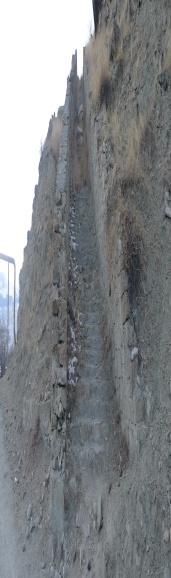 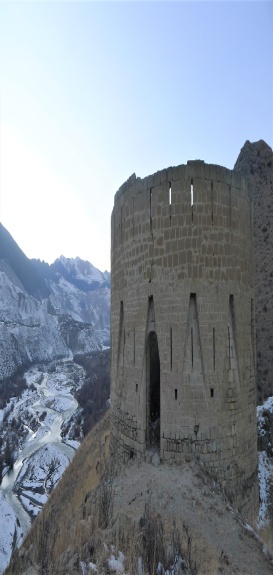 2очная05.12.2020ггрупповоеСторожевая башня Ботлихский район    село МуниРДСторожевая башня в родном  селе была  построена  в 17 веке.Высота башни 20м.Забравшись ввысь , увидишь   уникальность природы  родного края,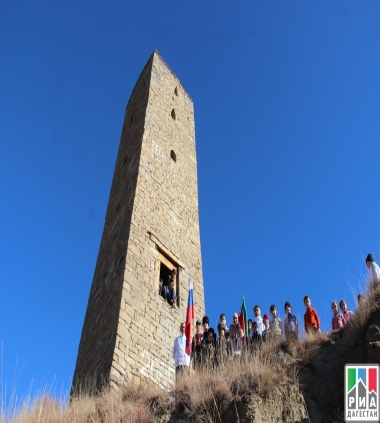 3очная18.08.2019гСродителямиДербент –древний город.Стены Нарын-Калы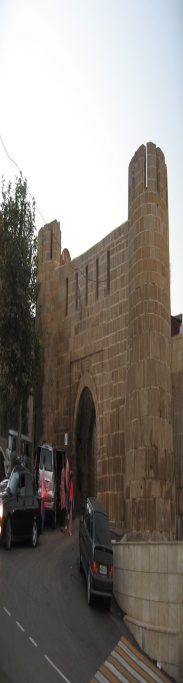 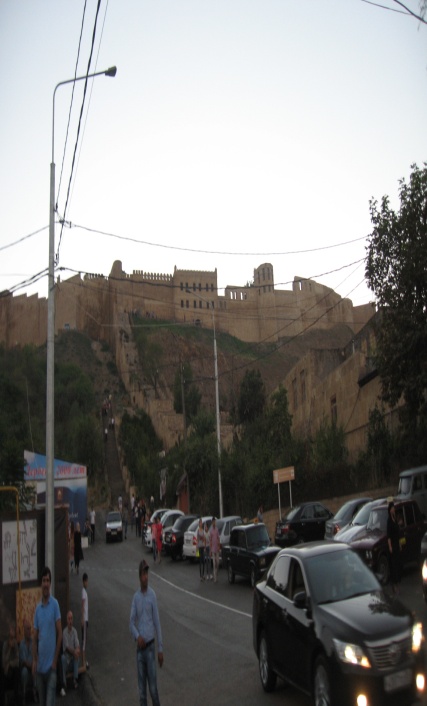 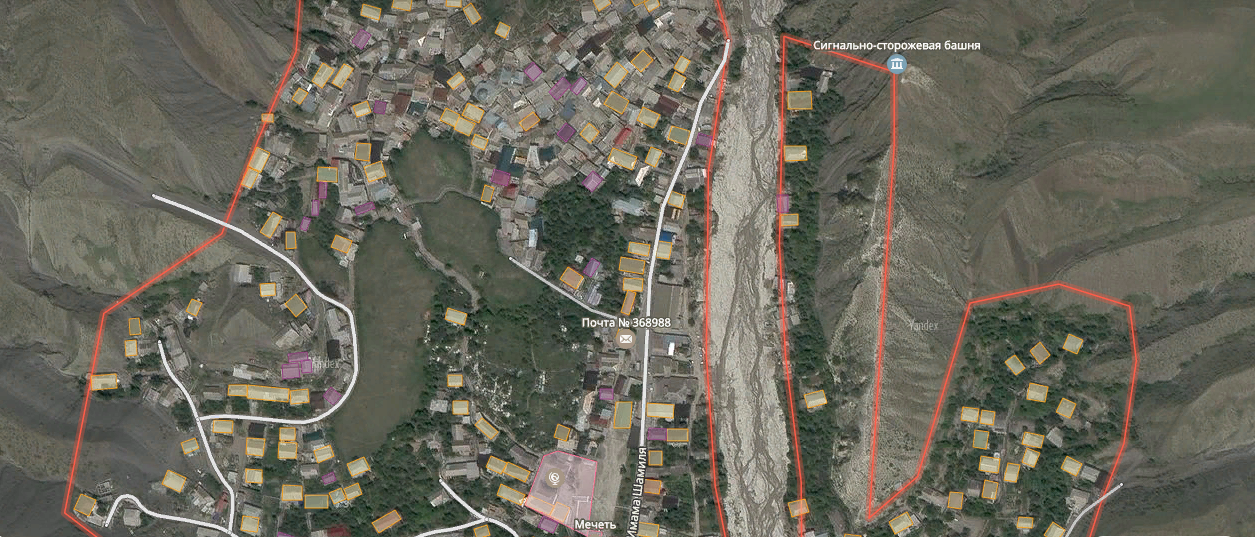 